SERVIÇO PÚBLICO FEDERAL UNIVERSIDADE FEDERAL DE GOIÁS REGIONAL JATAI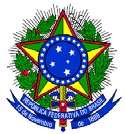 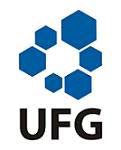 PROGRAMA DE PÓS-GRADUAÇÃO EM AGRONOMIABR 364, km 192, Setor Industrial, Jataí – GOFone: (64) 3606-8331; e-mail: ppga@jatai.ufg.brFICHA DE MATRÍCULANOME: ____________________________________________________________________________ORIENTADOR (A): ___________________________________________________________________ LINHA DE PESQUISA: ________________________________________________________________PERÍODO LETIVO: ____ semestre de ______DISCIPLINAS A SEREM CURSADASAluno(a)	Orientador(a)(assinatura e carimbo)Jataí, _________ de _____________________ de _________.DISCIPLINACRÉDITOSC. H.1.2.3.4.5.6.